通识教育选修核心课程建设项目任务书内蒙古工业大学教务处 制一、课程基本情况二、课程团队情况注：若其他成员非本校教师，请在备注栏填写受聘教师类别及实际工作单位；若其他成员为学生助教，请在备注中填写“学生”字样。三、课程建设改革方案和预期效果四、经费预算五、所在单位审核意见六、经费审核意见七、学校意见课程名称：所属知识模块:所属课程系列：课程负责人：联系电话：立项日期：所在单位：课程名称是否为新开课程课程英文名称开课年级开课学期 秋季学期   春季学期 秋季学期   春季学期面向专业学    时学    分需要具备的先修课程基础或能力基础主要参考教材书名、书号、作者、出版社、出版时间书名、书号、作者、出版社、出版时间书名、书号、作者、出版社、出版时间书名、书号、作者、出版社、出版时间姓名性别年龄学历职称学科专业本课程建设中拟承担的任务所在单位备注负责人1．本课程教学模式改革的设计方案（包括拟解决的关键问题、建设目标、建设内容、改革举措等，须另附本课程的全部课程教学设计和2023版课程标准）2．课程建设进度安排、预期效果（对照申报通知中的建设内容要求，明确时间进度和任务安排，预期成果可评量）第一轮次（或第一年）：第二轮次（或第二年）：预期成果（验收标准）：验收标准1：验收标准2：验收标准3：验收标准4：验收标准5：......申请资助经费总额申请资助经费总额申请资助经费总额申请资助经费总额支出项目金额（元）预算根据及理由备注办公费包括图书费、打字复印费等邮电费主要为邮寄费差旅费外出开会调研费用培训费在市内参加培训或会议的培训费劳务费该项包括给学生的劳务费以及专家评审费等委托业务费该项包括版面费、专利费等专用材料费主要为耗材费合  计1万元1万元1万元说明：差旅费和培训费之和不得超过50%；办公费不得超过20%；劳务费不得超过30%（不可发给团队成员）。说明：差旅费和培训费之和不得超过50%；办公费不得超过20%；劳务费不得超过30%（不可发给团队成员）。说明：差旅费和培训费之和不得超过50%；办公费不得超过20%；劳务费不得超过30%（不可发给团队成员）。说明：差旅费和培训费之和不得超过50%；办公费不得超过20%；劳务费不得超过30%（不可发给团队成员）。分管教学院长签字：（学院公章）年     月     日教务处分管领导（签字）：                                 （公  章）年    月    日分管校长签字： 年    月    日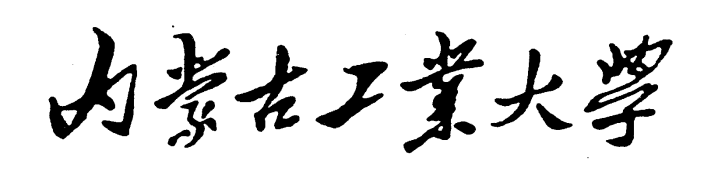 